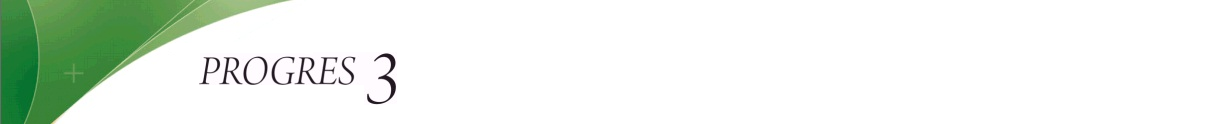 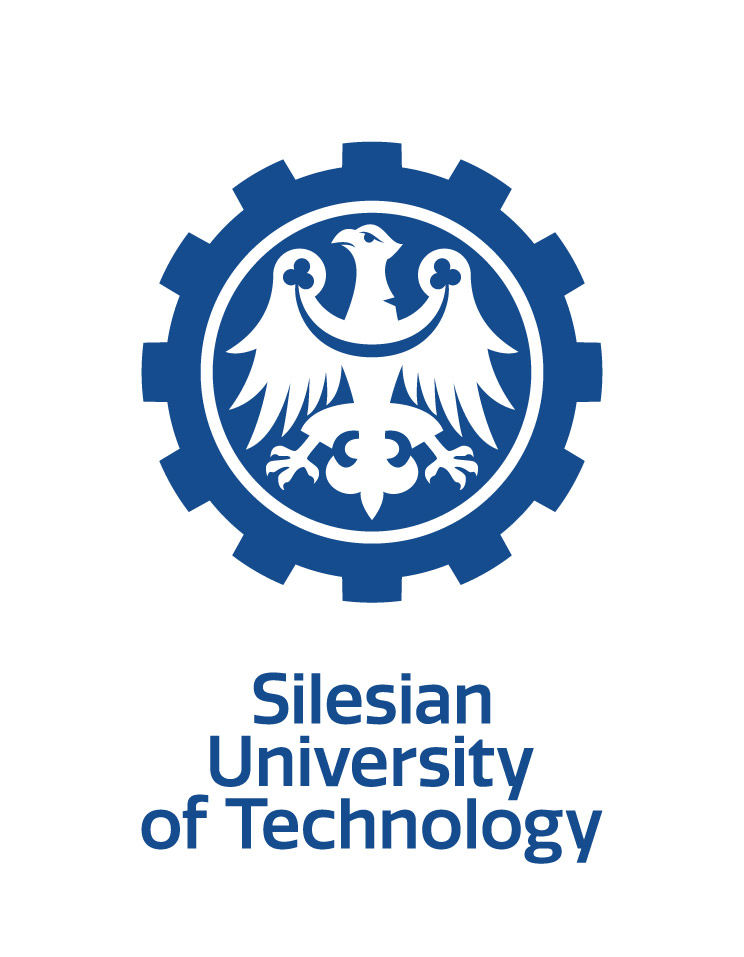 Application form for The Best PROGRES3 Master Thesis Award 2019Title of master thesis:Category:University:Author (Name, Surname, title):E-mail: 